HungaryHungaryHungaryHungaryMay 2028May 2028May 2028May 2028SundayMondayTuesdayWednesdayThursdayFridaySaturday123456Labour Day78910111213Mother’s Day1415161718192021222324252627National Defense Day28293031NOTES: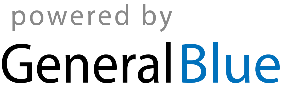 